CAREER OBJECTIVESAZHAR Deira, Dubai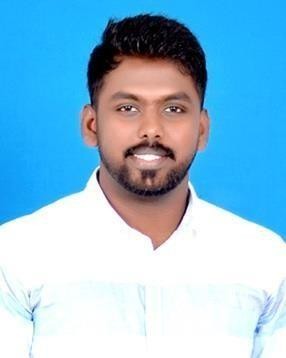 Email: azhar.236729@2freemail.com Phone: C/o 971501685421To handle multiple priorities in the field of Engineering and Management, with a bias for action and genuine interest in both personal and professional development.AREA OF INTEREST	Research and Development, Product Lifecycle Management (PLM), Production/Process Planning and Management, Project Management, Product Design and DevelopmentACADEMIC PERFORMANCE	(MS) Masters in Production Engineering & Management (August 2015 – August 2017).KTH Royal Institute of Technology, Stockholm, Sweden – placed in First Class(B.Tech) Bachelors of Technology in Mechanical Engineering (July 2011 - May 2015). SRM University, Kattankulathur, Chennai, India graded 8.116/10 CGPA.(HSLC) High School Leaving Certificate (June 2010 – May 2011) Parimalam Metric Higher Secondary School, Hosur, India – graded 86%.(SSLC) Secondary School Leaving Certificate (June 2008 – May 2009) Parimalam Metric Higher Secondary School, Hosur, India – graded 80%.SOFTWARE SKILLCreo Parametric, CATIA, Solid Edge, NX-CAD, NX-CAM, Nastran, GibbsCAM, PALMA, Autodesk Inventor, Extend8 Simulation, ARAS Innovator (PLM), SQL, MS-OfficePROFESSIONAL SKILLLeadership & Team playerCreativity & Innovative knowledgeGood communication & Social skillFlexibility in work & Easy adaptabilityProblem solving & Continuous improvementPERSONAL DETAILSNationality	: IndianReligion	: MuslimMarital Status	: MarriedLanguage Known:	: Tamil, English, Hindi, French andSwedishPROJECTS	Project on topic “Job Allocation in Sealer Line and Head-Count Reduction with Kaizen Proposal” in Renault-Nissan, Chennai, India (July 2016 – August 2016). Graphically represented value and non- value- added activities in the production line and two head count reduction was done without affecting the lead time with the help of 5s and Kaizen proposals.Mini Project on “Fabrication and Installation of Thorp-T211 Wing” in Taneja Aerospace & Aviation Limited, Hosur, India (June 2014). Wing Design and Structural Assembly, Bill of Material, Production & Fabrication Process, Jigs & Fixtures Design, Installation Techniques, Inspection and Testing.ACADEMIC PROJECTSMaster Degree Thesis on “Productivity Improvement in the Assembly Flow Line” in Faiveley Transport Rail Technologies India Limited, Hosur, India (January 2017 – June 2017). Optimization of the material feeding/handling system with various production lean tools and design the 3D model of the trolley which will be more effective and efficient that enhances productivity improvement.Project course. “Packing Aid for new Korrvu Packaging”, in Sandvik. Made market research and benchmarked the companies of similar packing aid, thereby proposed the possible conceptional solutions concerning ergonomic and resulted in time saving for the following packaging.PLM-Product Lifecycle Management. With the help of ARAS Innovator and successfully created the database for the dishwasher which is a product to be implemented in the company WhiteGoods GMBH.Modelling and Simulation. Using various software like GibbsCAM, Extend8 Simulation and Autodesk Inventor, operation sequence of cylinder-head using in SCANIA BUS TRUCKS and its production line optimization was done considering the total number of products to be produced annually.Modularization of Products. Developed many variants for the motorized wheel barrel based oncustomers’ satisfaction in order to grab the customers’ attention with the help of PALMAsoftware.Bachelor Thesis on “Design and Manufacture of a Wing Mono Spar Using Composites” in SRM University, Chennai, India (December 2014 – May 2015). Optimization of the wing structural weight reduction of the UAV model by using advance composites for greatest strength was done.INTERNSHIP EXPERIENCE	December 2013	- Ashok Leyland, Unit 1, Hosur, India.June 2013	- Hindustan Aeronautics Limited, Aircraft Division, Bengaluru, IndiaDecember 2012	- Haritha, TVS Group, Hosur, IndiaJune 2012	- Taneja Aerospace & Aviation Limited, Hosur,India.Knowledge gained:Exposure to high profile manufacturing industries and their working standardsManagement of available resources and yielding maximumoutputAssembly of different types of engines and its test runanalysisDesign and execution various aero models and other automobile componentsCNC machining and other unconventional methods for productionVisa Status: 6th November 2017 to 25th January 2018